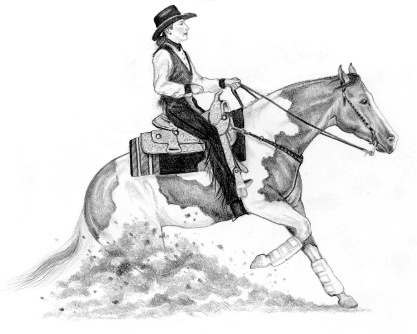 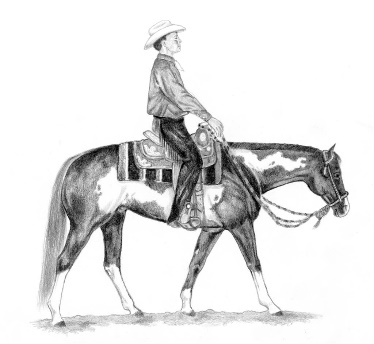 New England Paint Horse Club2023 Annual Awards BanquetFebruary 17, 2024 Ashworth by the Sea, Hampton, NH 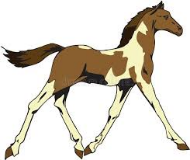 